Reformed Theological SeminaryFall 2019ST 5250	Systematic Theology: Ecclesiology and Sacraments	2 Hrs. Thursday	8:00 – 9:55 A.M.Dr. Guy Prentiss WatersJames M. Baird, Jr., Professor of New TestamentReformed Theological Seminarygwaters@rts.eduOffice Phone: (601) 923-1697Course TA: Kevin Vollemakevin.vollema@gmail.com Description (as per RTS Catalog) “This class explores biblical doctrine from a systematic perspective. Topics include Ecclesiology and Sacraments” (p.85)PrerequisitesIdeally, students will have completed the following courses prior to this course: ST 601 “Covenant Theology”; ST 515 “Systematic Theology: Scripture, Theology Proper, Anthropology”; ST 517 “Systematic Theology: Christology, Soteriology, Eschatology.” Students who have not completed these courses or who desire a theological refresher should consult J. I. Packer, Concise Theology: A Guide to Historic Christian Beliefs (Tyndale, 1988) and Louis Berkhof, Manual of Christian Doctrine (Eerdmans 2002 [1933]).Course Objectives(1) To survey the Scripture’s teaching falling under the topical headings of ecclesiology (the doctrine of the church), and the sacraments (Baptism and the Lord’s Supper).(2) To enable the student better to grasp the doctrines comprehended under these loci, to understand these doctrines’ exegetical and biblical-theological foundations, to acquaint students with both historical and contemporary discussions concerning these loci, to assist students in communicating these doctrines in preaching, teaching, and counseling. (3) To help the student better to grasp and appreciate the confessional and catechetical expressions of these loci in the Westminster Standards. (4) To introduce the student to non-Reformed and non-evangelical systems of theology, and assist the student in bringing Reformed theology to bear on these particular systems. (5) To help prepare students for licensure and ordination trials in the church.Theological StandpointThis course will be taught from a full and ex animo commitment to the Westminster Standards as containing the system of doctrine contained in the Scripture; as adopted by the PCA. The instructor regards the following theologians as among the ablest exponents of biblical doctrine in the church since the Reformation, and as most influential upon his own theological formation and perspective – the sixteenth-century Reformer, John Calvin; the late seventeenth-century Genevan, Francis Turretin; the English Puritans generally, but especially John Owen and Jonathan Edwards; the Free Church of Scotland theologians, especially William Cunningham, James Bannerman, and George Smeaton; the American Presbyterians, especially A.A. Hodge and B.B. Warfield in the North; and Robert L. Dabney and Thomas E. Peck in the South. Required Texts (Primary) (see below for page assts.; note abbreviations) (1) The Holy Bible, preferably in a recent translation such as the New American Standard or the English Standard Version. Students who are competent in Hellenistic Greek are strongly encouraged to bring their Greek New Testaments to each class session. (2) Louis Berkhof, Systematic Theology (pp. 551-658)(3) Geerhardus Vos, The Teaching of Jesus Concerning the Kingdom of God and the Church(4) Herman Ridderbos, Paul: An Outline of His Theology (pp. 327-95, 429-86)(5) Richard B. Gaffin, Jr., Perspectives on Pentecost (6) David Wright, ed. Baptism: Three Views(7) Malcolm Maclean, The Lord’s Supper(8) Guy Waters, The Lord’s Supper as the Sign and Meal of the New Covenant (9) Westminster Confession of Faith and Catechisms (WCF 25-31). Recommended but not required is a harmony of the Standards (e.g. M. Smith, B. Green). [WCF] (10) Guy Waters, “The Westminster Confession of Faith and Church Government,” in ed. Kevin Bidwell, The Westminster Standards for Today: Recovering the Church and Worship for Everyday Living. Assignments & Requirements(1) Weekly quizzes on the assigned reading. Each quiz will cover all the assigned reading for that particular week. You may not access quizzes previously administered in this course. On each quiz you will be asked to report the extent of your reading for that week. The quizzes are worth 30% of your final grade. Quizzes will be administered outside of class. Please note that the first reading quiz will be the week of 05 Sept.(2) A final exam will be taken during the exam period and will be cumulative. The final exam is worth 40% of your final grade. (3) An 8-10 page research paper on some subject relating to the Doctrine of the Church, Baptism, or the Lord’s Supper. Examples include, but are not limited to, “Have sign-gifts ceased?”; “May women hold church office?”; “Is Roman Catholic baptism valid?”; “Is paedocommunion biblically warranted?” The topic must be pre-approved by the professor. See paper guidelines below. 30% of your final grade. Due 8:00AM, October 31. Course FormatThe primary format of this course will be lecture. Because of the breadth of material the Seminary has asked us to survey in this course, the lectures will be necessarily selective. They will cover all the topics but they will not cover them in uniform depth. The readings, however, do survey the topics thoroughly, so the students are especially encouraged to be faithful in and attentive to the assigned readings. AttendanceClass attendance is required for ST 5250. If a student anticipates an unavoidable absence, he should notify the instructor in advance. Each hour of unexcused absence subjects the student to a reduction of his final grade by one-half of a letter grade. Two tardies (arriving after the beginning of the hour) constitute an hour of unexcused absence. Students missing more than one morning or afternoon session (for any reason) may either submit an additional, compensatory assignment [determined by the instructor] or choose to receive a full letter grade reduction in their final grade.Grading ScaleThe grading scale for this course is the seminary’s grading scale. You may find it listed at the RTS Catalog. PlagiarismPlease review the seminary’s policy on plagiarism. Plagiarized work will subject the student to failure in the course and possible disciplinary action. In-Class Computer UseComputers and tablets are not permitted in this course. Cell phones must be set to silent and stowed. If for some extraordinary reason you need to take a call, you may either wait until the break or leave the classroom. Approximate Course SchedulePlease note that this schedule is approximate and subject to change at any time. The instructor’s announced changes in class will be the final word on the nature and date of assignments. They are the student’s sole responsibility to note and to implement. 29 Aug 			Course Introductions / Introduction / The Holy Spirit & the Church05 Sept			Union With Christ			Reading Asst: WCF 25-26, 30-31; Waters, “Church Government”12 Sept			The Church			Reading Asst: Berkhof, 551-603; Vos, Kingdom of God19 Sept			The Church			Reading Asst: Ridderbos, Paul, 327-9526 Sept			The Church			Reading Asst: Ridderbos, Paul, 429-8603 Oct			The Church			Reading Asst: Gaffin, Perspectives, 9-5410 Oct			Reading Week – Class Will Not Meet17 Oct			Guest Lecturer – Dr. John V. Fesko			Reading Asst: Gaffin, Perspectives, 55-12224 Oct			The Church			Reading Asst: WCF 27; Berkhof, 604-5831 Oct			The Sacraments 			Reading Asst: WCF 28; Wright, Three Views, 19-13807 Nov			Baptism			Reading Asst: WCF 29; Maclean, Lord’s Supper, pp. 13-68 14 Nov			Baptism			Reading Asst: Maclean, Lord’s Supper, pp. 171-22121 Nov 			ETS – Class Will Not Meet*28 Nov			No Class – Thanksgiving			05 Dec 			The Lord’s Supper			Reading Asst: Waters, Lord’s SupperSelect Recommended ReadingsEcclesiologyBannerman, The Church of Christ (2 vols); Thomas E. Peck, Notes on Ecclesiology; Stuart Robinson, The Church of God As An Essential Element of the Gospel; Berkouwer, The Church; E.P. Clowney, The Church; Grudem, ed., Are Miraculous Gifts For Today? Four Views; H. Ridderbos, The Coming of the Kingdom; H. Ridderbos, Paul: An Outline of His Theology; O.P.C., “Report of the Committee on Women in Office” (1988)BaptismB.B. Warfield, “How Shall We Baptize?” SSW 2.329-50; “Christian Baptism,” SSW 1.325-331; “The Polemics of Infant Baptism,” Studies in Theology (=Works, Vol. 9), pp. 389-408; G. C. Berkouwer, The Sacraments; Pierre Marcel, Baptism, Sacrament of the Covenant of Grace; Robert G. Rayburn, What About Baptism?; Rowland Ward, Baptism in Scripture and History; Hughes O. Old, The Shaping of the Reformed Baptismal Rite in the Sixteenth Century; David Kingdon, Children of Abraham; John V. Fesko, Word, Water, and Spirit: A Reformed Perspective on Baptism. The Lord’s SupperJ. A. Alexander, God Is Love; John Brown, Discourses Suited to the Administration of the Lord’s Supper; Robert Letham, The Lord’s Supper: Eternal Word in Broken Bread; Waters and Duncan, Children and the Lord’s Supper; Hughes O. Old, Holy Communion in the Piety of the Reformed Church; Howard Griffith, Spreading the Feast: Instruction and Meditations for Ministry at the Lord’s Table. Select Bibliography – Leading or Representative Systematic TheologiesReformedHerman Bavinck, Reformed Dogmatics (4 vols.)Herman Bavinck, Our Reasonable FaithWilhelmus à Brakel, The Christian’s Reasonable Service (4 vols.)James P. Boyce, Abstract of Systematic TheologyJohn Brown, Natural and Revealed TheologyJohn Calvin, Institutes of the Christian Religion (2 vols.)Robert L. Dabney, Lectures on Systematic TheologyJohn Dick, Lectures on Theology (2 vols.)Charles Hodge, Systematic Theology (3 vols.)A. A. Hodge, Outlines of TheologyMichael S. Horton, Christian FaithJohn Murray, Collected Writings, Volume 2 [=Classroom Lectures on Theology]Robert L. Reymond, A New Systematic TheologyW. G. T. Shedd, Dogmatic Theology (3 vols.; repr. in 1 vol.)Augustus H. Strong, Outlines of Systematic Theology (3 vols.)Francis Turretin, Institutes of Elenctic Theology (3 vols.)LutheranFrancis Pieper, Christian Dogmatics (4 vols.)John Theodore Mueller, Christian Dogmatics ArminianRichard Watson, Theological Institutes (2 vols.)Norman Geisler, Systematic Theology (4 vols.)DispensationalCharles Ryrie, Basic TheologyLewis Sperry Chafer, Systematic Theology (8 vols.; repr. in 4 vols.)Roman CatholicThomas Aquinas, Summa Theologica (5 vols.)Ludwig Ott, Fundamentals of Catholic Dogma The Catechism of the Catholic Church (2d ed.)Denzinger and Hunermann, Enchiridion Symbolorum: A Compendium of Creeds, Confessions, and Declarations of the Catholic ChurchPaper GuidelinesYou will submit an 8-10 page research paper, exclusive of cover page and bibliography. This paper must demonstrate awareness of and competence in both the primary and secondary literature. You must submit your paper both in hard copy and electronically. Submit your paper through Canvas, and be sure to submit it as a PDF attachment only. The paper should have the following elements and meet the following guidelines: A concise introduction that reflects your awareness of the pertinent issuesA strong, incisive, clearly-stated thesis in the opening of the paperA cogent argument that is integrally tied to and flows from your thesisOrganization that is both inherent to the paper and evident to your readerA conclusion that properly concludes the argument of your paper, concisely reflecting on the implications of your thesis for our understanding of biblical teaching (generally) and for the life of the church today Appropriate exegetical and biblical-theological treatment of the biblical data relevant to your topicDemonstration of careful and mature systematic-theological and historical-theological reflection on the chosen topicFair and decisive engagement of the secondary literature. You should engage positions that are similar to your own and positions with which you disagree. Use of at least eight (8) sources, one of which must be a journal article. “Use” means not merely inclusion in a bibliography, but also footnoted referencing in your paper. Do not string together quotations in your paper, and be sure to keep your quotations concise and to the point. Footnotes (not endnotes or parenthetical references!). Footnotes should be single spaced, 10 pt font. The first line of each footnote should be indented. Pagination – each page should be clearly numberedConsistent, readable margins – ½ to 1 inch margins on each side of the textText set in left justification, Times New Roman font, 12 pt. Set your indentation at ½ inch.Double or 1.5 spacing only. Greek or Hebrew, typed (no transliterations)Documentation according to format and standards prescribed in the SBL Handbook of Style – this applies both to the body of the paper and the bibliography. Please take special note of the abbreviations. Absence of typographical, grammatical, syntactical, or spelling errors. Such errors will result in a lower grade on your paper. Proofread! A staple in the upper left hand corner – no folders, etc., please. The Good Paper GuideIn grading your final paper, I will make reference to the following criteria (in addition to the guidelines set forth above, p.5). I have adopted these criteria, with slight modification, from a syllabus of Dr. W. Duncan Rankin. GeneralIs the paper interesting? substantial? well-written? Is the paper sufficiently focused or developed? Is the paper organized? organized clearly? Development and FlowDoes the paper show clear plan and purpose? TreatmentIs the thesis of your paper stated clearly? Is your thesis pedestrian? Does your paper raise more issues than you have adequately addressed in it? Does your paper raise issues that cannot be adequately addressed in a paper of this 	scope and length?Does your paper provide sufficient data to enable the reader to understand the 	problems and issues? Does your paper set forth and engage various positions fully? fairly? objectively?Does your paper provide careful, biblical exegesis? Do your conclusions follow from the premises and data you set forth in the paper? Does your paper evidence knowledge of and interaction with the broader Reformed 	tradition? views within modern evangelicalism? non-evangelical views? Does your paper have material that should have been excised? Does it have material that is not germane to the subject? Is the length of your paper adequate to address the issues raised? DocumentationIs your paper well documented? adequately documented? poorly documented? BibliographyDoes your paper have a bibliography? Is your bibliography excellent? adequate? poor?Does your paper omit key secondary sources that should have been included? AppearanceIs your paper neat in appearance? Is your paper annoying to read? ErrorsDoes your paper have typographical errors? grammatical errors? syntactical errors? spelling errors? Time of SubmissionWas your paper submitted on time? Did you submit it in both hard copy and electronically (per syllabus instructions)? Your assigned grade is based upon the following: your successful completion of the instructions for this assignment, as those instructions are set forth in this syllabus; your overall quality of presentation; my assessment of your grasp of the subject matter; your skill in communicating the material; the quality of your work relative to your peers in the course.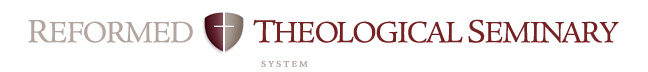 Course Objectives Related to MDiv* Student Learning OutcomesCourse:  	NT 5250 Systematic Theology: Ecclesiology and SacramentsProfessor:	Guy P. Waters	Campus:	RTS JacksonDate:		Fall 2019MDiv* Student Learning OutcomesIn order to measure the success of the MDiv curriculum, RTS has defined the following as the intended outcomes of the student learning process. Each course contributes to these overall outcomes. This rubric shows the contribution of this course to the MDiv outcomes. *As the MDiv is the core degree at RTS, the MDiv rubric will be used in this syllabus.  MDiv* Student Learning OutcomesIn order to measure the success of the MDiv curriculum, RTS has defined the following as the intended outcomes of the student learning process. Each course contributes to these overall outcomes. This rubric shows the contribution of this course to the MDiv outcomes. *As the MDiv is the core degree at RTS, the MDiv rubric will be used in this syllabus.  RubricStrongModerateMinimalNoneMini-JustificationArticulation  (oral & written)Broadly understands and articulates knowledge, both oral and written, of essential biblical, theological, historical, and cultural/global information, including details, concepts, and frameworks. Also includes ability to preach and teach the meaning of Scripture to both heart and mind with clarity and enthusiasm.StrongStudents will demonstrate knowledge of the material by writing a theological paper; a cumulative final exam will measure student mastery of the concepts.ScriptureSignificant knowledge of the original meaning of Scripture.  Also, the concepts for and skill to research further into the original meaning of Scripture and to apply Scripture to a variety of modern circumstances. (Includes appropriate use of original languages and hermeneutics; and integrates theological, historical, and cultural/global perspectives.)StrongStudents will argue from and prove doctrines using Scripture; the student will integrate the application of Scripture to modern circumstances throughout the course.Reformed TheologySignificant knowledge of Reformed theology and practice, with emphasis on the Westminster Standards.  StrongBy the completion of the Systematic Theology courses, the student will have a solid foundation and introduction to Reformed Theology as articulated in the Westminster Standards. SanctificationDemonstrates a love for the Triune God that aids the student’s sanctification.StrongThe biblical doctrines of the church and of the sacraments are critical to a biblically faithful doctrine of sanctification. Worldview Burning desire to conform all of life to the Word of God. Includes ability to interact within a denominational context, within the broader worldwide church, and with significant public issues.ModerateThe course will reflect on the mission of the church, and of the relationship between church and world. Winsomely ReformedEmbraces a winsomely Reformed ethos. (Includes an appropriate ecumenical spirit with other Christians, especially Evangelicals; a concern to present the Gospel in a God-honoring manner to non-Christians; and a truth-in-love attitude in disagreements.)StrongNon-Reformed and non-evangelical views will be engaged with respect and charity. Pastoral MinistryAbility to minister the Word of God to hearts and lives of both churched and unchurched, to include preaching, teaching, leading in worship, leading and shepherding the local congregation, aiding in spiritual maturity, concern for non-Christians.ModerateThe course treats the doctrines of the church and of the sacraments, thereby equipping one to function well in the office of elder.